XIV KONKURS EKOLOGICZNYdla uczniów szkół podstawowychklas piątych i szóstych"PARKI NARODOWE POLSKI"ORGANIZATOR: mgr Jolanta Szumska      mgr Renata Wiśniewska-KociołekPabianice, rok szkolny 2017/2018CELE  KONKURSURozwijanie wrażliwości na problemy środowiska naturalnego.Dostrzeganie wzajemnej zależności między zachowaniem człowieka a stanem środowiska.Poznanie obszarów chronionych oraz ich znaczenie w zachowaniu różnorodności biologicznej.Prowadzenie obserwacji przyrodniczych najbliższej okolicy.Popularyzacja literatury z zakresu ochrony środowiska.Rozwijanie umiejętności korzystania z różnych źródeł informacji w tym z internetu.TEMATYKA  KONKURSUŚwiat przyrody ożywionej i nieożywionej oraz położenie i przyczyny powstania wybranych Parków Narodowych.PRZEBIEG  KONKURSU  Konkurs odbywa się w dwóch etapach1 – etap szkolny do 28.02.2018 roku.2 – etap międzyszkolny o godzinie 900, 10 kwietnia 2018 roku -SP 17 w Pabianicach ZASADY  PRZEPROWADZENIA  KONKURSUEtap szkolny – organizują szkoły we własnym zakresie w dowolnej formie.Do drugiego etapu szkoła typuje 4 uczniów, którzy będą stanowić drużynę szkolną.  Szkoły zgłaszają pisemnie drużynę do konkursu do dnia  09.03.2018 roku. Drużyny :Wykonują pracę, którą będą prezentować przy użyciu komputera z następującym oprogramowaniem: MS-Windows , MS- Office.Tytuł pracy: „Charakterystyka i funkcje terenów zielonych w mieście na przykładzie wybranego parku miejskiego.”Wykonana praca ma dotyczyć położenia i funkcji terenów zielonych oraz  organizmów zwierzęcych i roślinnych występujących w wybranym parku miejskim woj. łódzkiego.Dostarczają pracę na płycie CD lub PenDrive do dnia 28.03.2018 roku.W czasie konkursu odpowiadają na pytania i wykonują zadania praktyczne dotyczące wybranych parków narodowych.Prezentują na dużym ekranie przebieg i wnioski z wykonanej pracy pt. „Charakterystyka i funkcje terenów zielonych w mieście na przykładzie wybranego parku miejskiego.” (wystąpienia ok. 5 min).Wykonaną pracę pozostawiają do oceny.JURY  KONKURSU  SKŁADA  SIĘ  Z:Przedstawicieli nauczycieli szkół pabianickich.Organizatorów etapu międzyszkolnego.WYMAGANA  LITERATURALiteratura podstawowa:        1. „Polska Parki Narodowe”- Krzysztof UlanowskiWydawnictwo Twoje Książki.      Literatura uzupełniająca:Polska „Parki Narodowe” – R. Marcinek, Z. Mirek; Wydawnictwo Ryszard Kluszczyński.Cuda Polski „Parki Narodowe”- P. Fabiański; Wydawnictwo Podsiedlik-Raniowski i Sp.Oficjalne strony internetowe wyżej wymienionych Parków Narodowych.POSTANOWIENIA KOŃCOWEZgłoszenie w formie pisemnej powinno zawierać:  nazwę, adres szkoły, imiona i nazwiska uczniów, imię i nazwisko i kontakt do nauczyciela przygotowującego drużynę.Szkoły zgłaszają drużynę do dnia  09.03.2018 roku.Adres do korespondencji: Szkoła Podstawowa nr 17 ul. Warszawska 65tel/fax 213-61-90Informacje na temat konkursu można uzyskać: w SP 17  R. Wiśniewska–Kociołek lub  J. Szumska oraz na stronie: http://sp17pabianice.szkoly.lodz.pl/Zachęcamy do współpracy nauczycieli przyrody 
i informatyki.Dla zwycięzców zostaną ufundowane nagrody przez WFOŚ i GW w Łodzi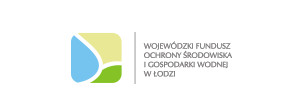 Babiogórski PN ,Drawieński PN, Karkonoski PN,Pieniński PN,PN Gór Stołowych,Poleski PN,Roztoczański PN,Świętokrzyski PN,Tatrzański PN,  Wigierski PN, 